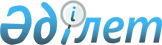 Об утверждении Правил формирования и ведения реестра доверенного программного обеспечения и продукции электронной промышленности, а также критериев по включению программного обеспечения и продукции электронной промышленности в реестр доверенного программного обеспечения и продукции электронной промышленностиПриказ Министра оборонной и аэрокосмической промышленности Республики Казахстан от 28 марта 2018 года № 53/НҚ. Зарегистрирован в Министерстве юстиции Республики Казахстан 12 апреля 2018 года № 16750.       Сноска. Заголовок в редакции приказа Министра цифрового развития, инноваций и аэрокосмической промышленности Республики Казахстан от 02.07.2019 № 147/НҚ (вводится в действие по истечении десяти календарных дней после дня его первого официального опубликования).       В соответствии с подпунктом 20) статьи 7-1 Закона Республики Казахстан от 24 ноября 2015 года "Об информатизации" ПРИКАЗЫВАЮ:       1. Утвердить прилагаемые Правила формирования и ведения реестра доверенного программного обеспечения и продукции электронной промышленности, а также критерии по включению программного обеспечения и продукции электронной промышленности в реестр доверенного программного обеспечения и продукции электронной промышленности.      Сноска. Пункт 1 в редакции приказа Министра цифрового развития, инноваций и аэрокосмической промышленности Республики Казахстан от 02.07.2019 № 147/НҚ (вводится в действие по истечении десяти календарных дней после дня его первого официального опубликования).
      2. Комитету по информационной безопасности Министерства оборонной и аэрокосмической промышленности в установленном законодательством Республики Казахстан порядке обеспечить:      1) государственную регистрацию настоящего приказа в Министерстве юстиции Республики Казахстан;      2) в течение десяти календарных дней со дня государственной регистрации настоящего приказа направление его копии в бумажном и электронном виде на казахском и русском языках в Республиканское государственное предприятие на праве хозяйственного ведения "Республиканский центр правовой информации" для официального опубликования и включения в Эталонный контрольный банк нормативных правовых актов Республики Казахстан;      3) в течение десяти календарных дней после государственной регистрации настоящего приказа направление его копии на официальное опубликование в периодические печатные издания;      4) размещение настоящего приказа на интернет-ресурсе Министерства оборонной и аэрокосмической промышленности Республики Казахстан после его официального опубликования;      5) в течение десяти рабочих дней после государственной регистрации настоящего приказа в Министерстве юстиции Республики Казахстан представление в Юридический департамент Министерства оборонной аэрокосмической промышленности Республики Казахстан сведений об исполнении мероприятий, предусмотренных подпунктами 1), 2), 3) и 4) настоящего пункта приказа.      3. Контроль за исполнением настоящего приказа возложить на курирующего вице-министра оборонной и аэрокосмической промышленности Республики Казахстан.      4. Настоящий приказ вводится в действие по истечении десяти календарных дней после дня его первого официального опубликования.Правила формирования и ведения реестра доверенного программного обеспечения и продукции электронной промышленности, а также критерии по включению программного обеспечения и продукции электронной промышленности в реестр доверенного программного обеспечения и продукции электронной промышленности       Сноска. Правила в редакции приказа Министра цифрового развития, инноваций и аэрокосмической промышленности Республики Казахстан от 02.07.2019 № 147/НҚ (вводится в действие по истечении десяти календарных дней после дня его первого официального опубликования). Глава 1. Общие положения       1. Настоящие Правила формирования и ведения реестра доверенного программного обеспечения и продукции электронной промышленности, а также критерии по включению программного обеспечения и продукции электронной промышленности в реестр доверенного программного обеспечения и продукции электронной промышленности (далее – Правила) разработаны в соответствии с подпунктом 20) статьи 7-1 Закона Республики Казахстан от 24 ноября 2015 года "Об информатизации" и определяют порядок формирования, ведения реестра доверенного программного обеспечения и продукции электронной промышленности, а также критерии по включению программного обеспечения и продукции электронной промышленности в реестр доверенного программного обеспечения и продукции электронной промышленности.      2. В настоящих Правилах применяются следующие понятия:      1) уполномоченный орган в сфере обеспечения информационной безопасности (далее – уполномоченный орган) – центральный исполнительный орган, осуществляющий руководство и межотраслевую координацию в сфере обеспечения информационной безопасности;      1-1) Комиссия по рассмотрению заявок о включении (исключении) программного обеспечения и продукции электронной промышленности в (из) Реестр (а) доверенного программного обеспечения и продукции электронной промышленности (далее – Комиссия) – коллегиальный орган образуемый уполномоченным органом с привлечением представителей государственных органов, Национальной палаты предпринимателей Республики Казахстан "Атамекен" и отраслевых ассоциаций, национального института развития в области информационно-коммуникационных технологий, организаций и экспертов в области информационно-коммуникационных технологий и электронной промышленности, для рассмотрения заявок заявителей о включении (исключении) в (из) Реестр (а) доверенного программного обеспечения и продукции электронной промышленности, на основании критериев по включению программного обеспечения и продукции электронной промышленности и требований настоящих Правил;      2) индустриальный сертификат – документ, подтверждающий наличие заявителя в реестре отечественных производителей товаров, работ и услуг.      3) заявитель – физическое и/или юридическое лицо, производящее продукцию электронной промышленности или программное обеспечение, подавшее заявку о включении (исключении) в (из) Реестр(а) программного обеспечения и продукции электронной промышленности или внесении изменений (дополнений) в сведения, содержащиеся в реестре;      4) реестр доверенного программного обеспечения и продукции электронной промышленности (далее – реестр) – перечень программного обеспечения и продукции электронной промышленности, соответствующих требованиям информационной безопасности, созданный для целей обеспечения обороны страны и безопасности государства;      4-1) орган по подтверждению соответствия – юридическое лицо, аккредитованное в установленном порядке для выполнения работ по подтверждению соответствия.      Сноска. Пункт 2 с изменениями, внесенными приказом Министра цифрового развития, инноваций и аэрокосмической промышленности РК от 22.04.2020 № 152/НҚ  (вводится в действие по истечении десяти календарных дней после дня его первого официального опубликования).
      3. Реестр ведется с целью обеспечения информационной безопасности в государственных органах и создания условий для развития отечественных производителей продукции электронной промышленности и программного обеспечения.      Приобретение товаров в целях реализации требований обеспечения информационной безопасности для обороны страны и безопасности государства осуществляется из реестра в соответствии с законодательством Республики Казахстан о государственных закупках.      При этом в случае отсутствия в реестре необходимой продукции допускается приобретение товаров в соответствии с законодательством Республики Казахстан о государственных закупках.      4. Сведения, содержащиеся в реестре, являются открытыми и доступными для ознакомления заинтересованных лиц. Глава 2. Порядок формирования и ведения реестра доверенного программного обеспечения и продукции электронной промышленности      5. Под формированием и ведением реестра понимается:      1) внесение сведений о программном обеспечении и продукции электронной промышленности в реестр;      2) актуализация реестра при изменении (дополнении) сведений, представленных заявителями, а также при исключении программного обеспечения или продукции электронной промышленности из реестра;      3) размещение реестра на официальном интернет-ресурсе уполномоченного органа.      6. Формирование и ведение реестра осуществляется уполномоченным органом путем включения в реестр и исключения из него программного обеспечения или продукции электронной промышленности, а также внесения изменений и дополнений в сведения, содержащиеся в реестре, по заявлениям заявителей.       7. Ведение реестра осуществляется по форме, согласно приложению 1 к настоящим Правилам.       8. Не подлежит включению в реестр программное обеспечение и продукция электронной промышленности, не соответствующее критериям по включению программного обеспечения и продукции электронной промышленности в реестр (далее – критерии), предусмотренных пунктами 20, 21 настоящих Правил, а также программное обеспечение и продукция электронной промышленности производителей, состоящих в реестре недобросовестных участников государственных закупок.      9. Формирование и ведение реестра осуществляется на основании поданных заявок о включении (исключении) или внесения изменений (дополнений) в реестр (далее - заявка) от производителей программного обеспечения или продукции электронной промышленности.      10. Заявки подаются в уполномоченный орган производителями программного обеспечения и продукции электронной промышленности.       Заявки о включении в реестр подаются по форме, согласно приложению 2 к настоящим Правилам.      11. К заявке о включении в реестр программного обеспечения прилагаются следующие документы:      1) нотариально заверенная копия документа, подтверждающего исключительное право на программное обеспечение, выданного в соответствии с законодательством Республики Казахстан;      2) копия индустриального сертификата;       3) нотариально заверенная копия сертификата соответствия требованиям информационной безопасности не ниже 4 уровня доверия для программного обеспечения в соответствии с СТ РК ISO/IEC 15408-3 "Информационная технология. Методы и средства обеспечения безопасности. Критерии оценки безопасности ИТ. Часть 3. Требования к обеспечению защиты" (далее - СТ РК ISO/IEC 15408-3) (в актуальной версии на момент проведения сертификации) или наличие акта по результатам испытаний на соответствие требованиям информационной безопасности, (далее – акт испытаний) выданного уполномоченным органом в сфере обеспечения информационной безопасности в соответствии с Правилами проведения испытаний объектов информатизации "электронного правительства" и информационных систем, отнесенных к критически важным объектам информационно-коммуникационной инфраструктуры, на соответствие требованиям информационной безопасности, утвержденными приказом Министра цифрового развития, оборонной и аэрокосмической промышленности Республики Казахстан от 3 июня 2019 года № 111/НҚ. (зарегистрирован в Реестре государственной регистрации нормативных правовых актов за № 18795, опубликован в Эталонном контрольном банке нормативных правовых актов Республики Казахстан в электронном виде 7 июня 2019 года);      4) описание и требуемые функциональные, технические, качественные и эксплуатационные характеристики программного обеспечения на государственном или русском языках.      Сноска. Пункт 11 в редакции приказа Министра цифрового развития, инноваций и аэрокосмической промышленности РК от 22.04.2020 № 152/НҚ (вводится в действие по истечении десяти календарных дней после дня его первого официального опубликования).
      11-1. К заявке о включении в реестр продукции электронной промышленности прилагаются следующие документы:      1) нотариально заверенная копия документа, подтверждающего исключительное право на объект промышленной собственности или документа, подтверждающего право на производство продукции электронной промышленности на территории Республики Казахстан;      2) нотариально заверенная копия сертификата соответствия требованиям информационной безопасности в соответствии с СТ РК ISO/IEC 15408-3 не ниже 4 уровня доверия для программного обеспечения, входящего в состав продукции электронной промышленности (в актуальной версии на момент проведения сертификации) (в случае невозможности сертифицировать программное обеспечение, входящее в состав продукции электронной промышленности, в соответствии с СТ РК ISO/IEC 15408-3, заявитель обращается к не менее двум органам по подтверждению соответствия для предоставления заключения о невозможности сертификации) или наличие акта испытаний;      3) копия сертификата о происхождении товара формы "СТ-KZ";      4) описание и требуемые функциональные, технические, качественные и эксплуатационные характеристики продукции электронной промышленности на государственном или русском языках.      Сноска. Правила дополнены пунктом 11-1 в соответствии с приказом Министра цифрового развития, инноваций и аэрокосмической промышленности РК от 22.04.2020 № 152/НҚ (вводится в действие по истечении десяти календарных дней после дня его первого официального опубликования).
       12. Заявки с представленными документами на бумажных носителях с приложением описи документов рассматриваются Комиссией по мере поступления, но не более одного раза в месяц.       В целях получения независимой экспертной оценки уполномоченный орган привлекает независимых экспертов для участия в заседании Комиссии.       Заявки, не соответствующие пунктам 10, 11 и 11-1 настоящих Правил, подлежат отклонению уполномоченным органом, при этом заявителю в течение 5 (пяти) календарных дней со дня поступления заявки направляется уведомление с указанием выявленных несоответствий.      Сноска. Пункт 12 в редакции приказа Министра цифрового развития, инноваций и аэрокосмической промышленности РК от 22.04.2020 № 152/НҚ (вводится в действие по истечении десяти календарных дней после дня его первого официального опубликования).
      13. Включение (исключение) программного обеспечения и продукции электронной промышленности в реестр (из реестра), оформляется приказом руководителя уполномоченного органа на основании протокольного решения Комиссии.      Сноска. Пункт 13 в редакции приказа Министра цифрового развития, инноваций и аэрокосмической промышленности РК от 22.04.2020 № 152/НҚ (вводится в действие по истечении десяти календарных дней после дня его первого официального опубликования).
      14. Уполномоченный орган в срок не более 3 (трех) рабочих дней со дня утверждения приказа в письменном виде информирует заявителя о результатах рассмотрения заявки.      15. Внесение изменений (дополнений) в сведения, содержащиеся в Реестре оформляется приказом руководителя уполномоченного органа.      Сноска. Пункт 15 в редакции приказа Министра цифрового развития, инноваций и аэрокосмической промышленности РК от 22.04.2020 № 152/НҚ  (вводится в действие по истечении десяти календарных дней после дня его первого официального опубликования).
       16. В случае изменения сведений, указанных в реестре, заявитель, не позднее 30 (тридцати) календарных дней со дня наступления таких изменений, подает в уполномоченный орган заявку о внесении изменений (дополнений) в реестр по форме, согласно приложению 4 к настоящим Правилам, с представлением документов, подтверждающих заявленные изменения.       17. Заявитель, не позднее 30 (тридцати) календарных дней до дня истечения сроков действия документов, предусмотренных подпунктами 2) и 3) пункта 11 и подпунктами 2) и 3) пункта 11-1 настоящих Правил, подает в уполномоченный орган заявку о внесении изменений (дополнений) в реестре по форме, согласно приложению 4 к настоящим Правилам, с представлением актуализированных версий документов.       Сноска. Пункт 17 в редакции приказа Министра цифрового развития, инноваций и аэрокосмической промышленности РК от 22.04.2020 № 152/НҚ (вводится в действие по истечении десяти календарных дней после дня его первого официального опубликования).
      18. Исключение программного обеспечения или продукции электронной промышленности из Реестра осуществляется в следующих случаях:      1) ликвидации юридического лица (прекращения предпринимательской деятельности индивидуального предпринимателя) в соответствии с законодательством Республики Казахстан;      2) признания производителя программного обеспечения или продукции электронной промышленности, включенной в Реестр, банкротом в соответствии с законодательством Республики Казахстан;       3) несоблюдения требований, предусмотренных пунктом 17 настоящих Правил;      4) по инициативе заявителя на основании заявки об исключении из Реестра, которая подается в произвольной форме;      5) включения производителя программного обеспечения или продукции электронной промышленности в Реестр недобросовестных участников государственных закупок в соответствии с законодательством о государственных закупках.      19. Реестр, а также изменения и дополнения в реестр подлежат опубликованию на официальном интернет-ресурсе уполномоченного органа не позднее 2 (двух) рабочих дней со дня утверждения приказа. Глава 3. Критерии по включению программного обеспечения и продукции электронной промышленности в реестр доверенного программного обеспечения и продукции электронной промышленности      20. Критериями по включению программного обеспечения в реестр являются:      1) исключительное право на программное обеспечение на весь срок действия исключительного права принадлежит одному либо нескольким из следующих лиц (правообладателей): физическому/им лицу/ам или юридическому лицу Республики Казахстан;      2) выполнение требований информационной безопасности в соответствии с СТ РК ISO/IEC 15408-3 не ниже 4 уровня безопасности или наличие акта испытаний;      3) доля местного содержания в программном обеспечении составляет не менее 70%.      Сноска. Пункт 20 в редакции приказа Министра цифрового развития, инноваций и аэрокосмической промышленности РК от 22.04.2020 № 152/НҚ (вводится в действие по истечении десяти календарных дней после дня его первого официального опубликования).
      21. Критериями по включению продукции электронной промышленности в реестр являются:      1) исключительное право на объект промышленной собственности или документ, подтверждающий право на производство продукции электронной промышленности на территории Республики Казахстан на весь срок действия принадлежит одному либо нескольким из следующих лиц (правообладателей): физическому/им лицу/ам или юридическому лицу Республики Казахстан;      2) соответствие программного обеспечения, входящего в состав продукции электронной промышленности, требованиям информационной безопасности в соответствии с СТ РК ISO/IEC 15408-3 не ниже 4 уровня безопасности (в случае невозможности сертифицировать программное обеспечение, входящее в состав продукции электронной промышленности, в соответствии с СТ РК ISO/IEC 15408-3, заявитель обращается к не менее двум органам по подтверждению соответствия для предоставления заключения о невозможности сертификации) или наличие акта испытаний;       3) доля местного содержания в продукции электронной промышленности составляет не менее 20%.       Сноска. Пункт 21 в редакции приказа Министра цифрового развития, инноваций и аэрокосмической промышленности РК от 22.04.2020 № 152/НҚ (вводится в действие по истечении десяти календарных дней после дня его первого официального опубликования).
             Сноска. Приложение 1 в редакции приказа Министра цифрового развития, инноваций и аэрокосмической промышленности РК от 22.04.2020 № 152/НҚ (вводится в действие по истечении десяти календарных дней после дня его первого официального опубликования). Реестр доверенного программного обеспечения и продукции электронной промышленностиЗаявка о включении в Реестр доверенного программного обеспечения и
                         продукции электронной промышленностиПредставляется _______________________________________________________
                               (наименование уполномоченного органа)
от _________________________________________________________________
 (наименование юридического лица/ фамилия, имя, отчество (при его наличии)
                               физического лица)
_____________________________________________________________________(полное наименование программного обеспечения (продукции электронной промышленности)
вид деятельности ______________________________________________________
БИН/ИИН ___________________________________________________________
фамилия, имя, отчество (при его наличии) руководителя
____________________________________________________________________
юридический адрес регистрации: _______________________________________
контактные номера тел.(факс): ________________________________________
адрес интернет-ресурса: _____________________________________________
К заявке прилагаются:
1) ________________________________________________________________
2) ________________________________________________________________
(для юридических лиц: наименование юридического лица и фамилия, имя,
отчество (при его наличии) руководителя или представителя юридического лица, действующего на основании доверенности (номер и дата выдачи доверенности))
____________________             "____" ____________ 20 __ года.
       (подпись)
М.П. (при наличии)Гарантийное обязательство (заверение заявителя) __________________________________________________________________
(наименование юридического лица/ фамилия, имя, отчество (при его наличии)
физического лица) (полное наименование программного обеспечения
(продукции электронной промышленности)       Настоящим подтверждается, что вышеуказанное программное обеспечение (продукция электронной промышленности) соответствует критериям, установленным пунктами 20, 21 Правил формирования и ведения реестра доверенного программного обеспечения и продукции электронной промышленности, а также критериев по включению программного обеспечения и продукции электронной промышленности в реестр доверенного программного обеспечения и продукции электронной промышленности, утвержденным приказом Министра оборонной и аэрокосмической промышленности Республики Казахстан № 53/НҚ от 28 марта 2018 года (зарегистрирован в Реестре государственной регистрации нормативных правовых актов Республики Казахстан за № 16750), а также освобождена от юридических претензий третьих лиц.      Также подтверждается достоверность представленных сведений и документов, прилагаемых к Заявке о включении в "Реестр доверенного программного обеспечения и продукции электронной промышленности".      Все права и обязанности, возникающие в связи с настоящим гарантийным обязательством, регулируются законодательством Республики Казахстан.      Подпись и печать гаранта:
_______________________
       (должность)
____________________                         "____" ____________ 20 __ года.
       (подпись)
М.П. (при наличии)Заявка о внесении изменений (дополнений) в Реестр доверенног программного обеспечения и продукции электронной промышленностиПредставляется _______________________________________________________
                                       (наименование уполномоченного органа)
от__________________________________________________________________
(наименование юридического лица/ фамилия, имя, отчество (при его наличии)
                                     физического лица)
____________________________________________________________________(полное наименование программного обеспечения (продукции электронной
                         промышленности), включенного в Реестр)
Наименование и содержание реестровой записи, в которые вносятся
изменения (дополнения):________________________________________________
Наименование и содержание реестровой записи в новой редакции:
________________________________________________________________
Причина заявляемых изменений (дополнений):
________________________________________________________________
сведения о заявителе:
контактные номера тел.(факс):
________________________________________________________________
1) ________________________________________________________________
2) ________________________________________________________________
(для юридических лиц: наименование юридического лица и фамилия, имя,
отчество (при его наличии) руководителя или представителя юридического
лица, действующего на основании доверенности (номер и дата выдачи доверенности))
____________________                         "____" ____________ 20 __ года.
       (подпись)
М.П. (при наличии)© 2012. РГП на ПХВ «Институт законодательства и правовой информации Республики Казахстан» Министерства юстиции Республики Казахстан      Министр оборонной и
аэрокосмической промышленности
Республики Казахстан       Министр оборонной и
аэрокосмической промышленности
Республики Казахстан Б. АтамкуловУтверждены приказом
Министра оборонной и
аэрокосмической промышленности
Республики Казахстан
от 28 марта 2018 годаУтверждены приказом
Министра оборонной и
аэрокосмической промышленности
Республики Казахстан
от 28 марта 2018 годаУтверждены приказом
Министра оборонной и
аэрокосмической промышленности
Республики Казахстан
от 28 марта 2018 года№ 53/НҚ№ 53/НҚ№ 53/НҚПриложение 1
к Правилам формирования и
ведения реестра доверенного
программного обеспечения и продукции электронной промышленности, а также
критериям по включению программного обеспечения и продукции электронной
промышленности в реестр доверенного программного обеспечения и продукции
электронной промышленностиФормапорядковый номер реестровой записидата формирования реестровой записиназвание программного обеспечения и продукции электронной промышленностиИнформация о заявителеИнформация о заявителеИнформация о заявителекод (коды) программного обеспечения и продукции электронной промышленности в соответствии с Товарной номенклатурой внешнеэкономической деятельности (ТНВЭД)код (коды) программного обеспечения и продукции электронной промышленности в соответствии с Классификатором продукции по видам экономической деятельности (КП ВЭД)код программного обеспечения и продукции электронной промышленности согласно единому номенклатурному справочнику товаров, работ и услуг (ЕНС ТРУ)основные технические и функциональные характеристики для программного обеспечения и продукции электронной промышленностипредыдущие и (или) альтернативные названия, версия программного обеспечения и продукции электронной промышленности (при наличии)порядковый номер реестровой записидата формирования реестровой записиназвание программного обеспечения и продукции электронной промышленностиИИН/ БИН заявителяФИО/ Наименование юридического лицаКонтактные данные заявителякод (коды) программного обеспечения и продукции электронной промышленности в соответствии с Товарной номенклатурой внешнеэкономической деятельности (ТНВЭД)код (коды) программного обеспечения и продукции электронной промышленности в соответствии с Классификатором продукции по видам экономической деятельности (КП ВЭД)код программного обеспечения и продукции электронной промышленности согласно единому номенклатурному справочнику товаров, работ и услуг (ЕНС ТРУ)основные технические и функциональные характеристики для программного обеспечения и продукции электронной промышленностипредыдущие и (или) альтернативные названия, версия программного обеспечения и продукции электронной промышленности (при наличии)12344456789Приложение 2
к Правилам формирования и
ведения реестра доверенного
программного обеспечения и продукции
электронной промышленности, а также
критериям по включению программного
обеспечения и продукции электронной
промышленности в "Реестр доверенного
программного обеспечения и
продукции электронной промышленности"ФормаПриложение 3
к Правилам формирования и
ведения реестра доверенного
программного обеспечения и продукции
электронной промышленности, а также
критериям по включению программного
обеспечения и продукции электронной
промышленности в "Реестр доверенного
программного обеспечения и
продукции электронной промышленности"ФормаПриложение 4
к Правилам формирования и
ведения реестра доверенного
программного обеспечения и продукции
электронной промышленности, а также
критериям по включению программного
обеспечения и продукции электронной
промышленности в "Реестр
доверенного программного обеспечения и
продукции электронной промышленности"Форма